Доклад начальника Отдела МВД России по городу Копейску Челябинской области перед Собранием депутатов Копейского городского округа за 2020 годОтделом МВД России по городу Копейску Челябинской области реализован комплекс мер по противодействию преступности на территории городского округа.Приоритетными направлениями, наряду с предупреждением и раскрытием преступлений, стали принятие дополнительных организационных мер по недопущению дестабилизации оперативной обстановки в городе; совершенствование противодействия коррупционным преступлениям; улучшение качества предварительного расследования; повышение уровня охраны общественного порядка и предоставление государственных услуг населению.В прошедшем году удалось достичь положительных результатов в ряде аспектов правоохранительной деятельности. В 2020 году в Отдел поступило свыше двадцати шести тысяч (до 26011, +2,0%) заявлений и сообщений граждан, по результатам рассмотрения которых зарегистрировано две тысячи шестьсот девять преступлений (-1,7%).Принятые меры по защите жизни и здоровья граждан способствовали снижению регистрации тяжких особо тяжких преступлений на 16,1% (до 594). На 20,0% (до 10), сократилось число убийств, на 10,8% (до 33) фактов причинения тяжкого вреда здоровью. Значительную часть данных преступлений составляют так называемые «бытовые» преступления. В этих условиях особую значимость приобретают комплексные меры профилактического характера, направленные на предупреждение алкоголизма, активизации превентивной практики, применения мер социальной поддержки и общественного контроля. Следует отметить, что все совершенные убийства и факты причинения тяжкого вреда здоровью в текущем году сотрудниками полиции были раскрыты.Реализация мер по обеспечению имущественной безопасности не позволила снизить количество посягательств на собственность граждан. Допущен рост на 1,4% (до 1521) преступления. При этом сократилось на 18,9% (до 77) количество грабежей, на уровне прошлого года сохранилось количество разбоев (до 7). Эффективность их раскрытия составила 79,7% и 100,0% соответственно.Более 34% всех преступлений против собственности составляют кражи, общее число которых уменьшилось на 8,8% (до 896). В структуре имущественных преступлений отмечается снижение таких преступлений, как квартирные кражи на 18,0% (до 50), кражи автомашин на 15,8% (до 16), кражи металла на 57,6 (до 28), кражи скота на 33,3% (до 2), кражи из садовых домиков на 1,3 (до 76), карманные кражи на 48,8% (до 21).Вместе с тем, в отчетном периоде увеличилось число зарегистрированных краж автотранспорта (+4,0%, до 26), мошенничеств (+46,2%, до 408), кражи мобильных телефонов на 8,9% (до 170), кражи ГСМ на 66,7% (до 5). На 35,1% (до 77) возросло число хищений, совершенных с использованием мобильных средств связи и сети интернет, на 34,6% (до 105) совершенных с использованием информационно-телекоммуникационных технологий.Основным предметом преступного посягательства остаются денежные средства, сотовые телефоны, продукты питания, предметы, так или иначе, связанные с автотранспортом.Количество выявленных преступлений экономической направленности снизилось на 27,7% (до 60), в том числе тяжких и особо тяжких экономических преступлений на 23,3% (до 46).Выявлено 9 (-47,1%) преступлений коррупционной направленности, изобличены 5 фактов получения и дачи взяток (+400,0%), задокументировано  20 (+25,0%) преступлений в финансово-кредитной сфере,  2 (+100,0%) в сфере строительства, на уровне прошлого года остались преступления против государственной власти (до 2), легализации (до 2).Принципиальное значение имеет пресечение оборота фальсифицированной алкогольной и другой спиртосодержащей продукции, представляющей угрозу жизни и здоровью граждан. Масштабы проведенной работы характеризует изъятие более четырех тысяч (4200) литров суррогата, более пятидесяти (50613) тысяч сигаретной продукции. В отчетном периоде снизилось на 15,1% (до 381) количество выявленных преступлений по линии незаконного оборота наркотиков, в их числе 220 (-30,8%) тяжких и особо тяжких преступлений, 200 (-28,6%) – связанных со сбытом наркотиков. За совершение преступлений, связанных с незаконным оборотом наркотиков, привлечено к уголовной ответственности 182 (+7,1%) лица, к административной ответственности 306 (+84,3%). Из незаконного оборота изъято более пяти с половиной килограммов наркотических средств (5741,58 гр.).(Справочно: за отчетный период выявлено 6 преступлений по ст. 232 УК РФ (содержание притона), 1 преступление по ст. 231 УК РФ (незаконное культивирование наркотических средств), 1 преступление по ст. 174 УК РФ (легализация (отмывание) денежных средств или иного имущества, приобретенных лицом в результате совершения им преступления), 1 преступление по ст. 230 УК РФ (склонение к употреблению), 3 преступления по ст. 234 УК РФ (сбыт сильнодействующих или ядовитых веществ), окончено 10 преступлений, совершенных в составе организованных преступных групп).Реализуя полномочия в сфере миграции обеспечен контроль за соблюдением законодательства иностранными гражданами. В ходе проведенных проверок выявлено 974 (-9,6%) административных правонарушений. Число совершенных противоправных деяний, снизилось на 19,1% (до 17), число преступлений, совершенных в отношении иностранных граждан за 12 месяцев 2020 года увеличилось на 166,7% (до 8). За пределы Российской Федерации в административном порядке выдворено 3 иностранных гражданина (-62,5%).Благодаря комплексному подходу к профилактике преступности, удалось добиться снижения количества преступлений, совершенных отдельными категориями граждан. Так, число преступлений, совершенных лицами, находившимися в нетрезвом состоянии, уменьшилось на 11,7% (до 436), без постоянного источника дохода на 6,1 (до 796),  группой лиц на 4,3% (до 154).На постоянном контроле находится работа по надзору за дорожным движением.  В ходе принятых мер на 0,8% (до 125) сократилось количество  дорожно-транспортных происшествий, на 28,6% (до 10) число погибших граждан, на 13,1% (до 147) сократилось количество раненых, при этом увеличилось на  2,68% (до 115) число дорожно-транспортных происшествий с пострадавшими.В целях обеспечения более высокого уровня дисциплинированности водителей, сотрудниками полиции активнее принимались меры административного воздействия, чаще проводились проверки и рейды. За год было выявлено 13440 нарушений дорожного движения, к административной ответственности привлечено 1367 пешеходов.Подразделение ГИБДД контролирует один очаг аварийности в городе, акцентируя свое внимание в работе на совершенствование дорожных условий, надзорной деятельности, пропаганде безопасности дорожного движения.Принимаемые меры позволили добиться снижения преступности  в общественных местах (-10,4%, до 870), в том числе на улице на 9,8% (до 607). Вместе с тем доля «уличных» преступлений остается достаточно высокой и составляет более 23% от общего числа зарегистрированных преступлений.В целях профилактики правонарушений, совершаемых на улицах и в общественных местах, на территории г. Копейска ежемесячно проводится оперативно-профилактическое мероприятие «Ночь». В ходе проведения ОПМ раскрыто 96 преступлений, задержано 19 лиц, находящихся в розыске, выявлено 1121 административных правонарушений.В отчетном периоде деятельность Отдела по противодействию подростковой преступности осуществлялась комплексно, совместно со всеми органами и учреждениями, входящими в систему профилактики безнадзорности и правонарушений несовершеннолетних. Вместе с тем, несмотря на принимаемые меры по профилактике подростковой преступности, число преступлений, совершенных несовершеннолетними на территории округа в отчетном периоде, увеличилось на 7,9% (до 95). С учетом изложенного, необходимо повысить эффективность принимаемых мер, направленных на предупреждение и пресечение правонарушений среди несовершеннолетних, работе с трудными подростками и детьми из неблагополучных семей, руководителям системы профилактики обратить особое внимание к данной категории несовершеннолетних, в том числе путем организации общественных, спортивных и досуговых мероприятий с несовершеннолетними.Важным направлением в работе Отдела является дальнейшее развитие и укрепление взаимодействия полиции с обществом, совершенствование форм и методов информационного сопровождения деятельности полиции, изучение общественного мнения. Проведённое исследование эффективности деятельности органов внутренних дел по защите интересов граждан по итогам 2020 года показало, что большинство жителей Копейского городского округа склонны положительно оценивать деятельность полиции.  Высокий уровень доверия к полиции, в первую очередь, свидетельствует о достигнутых положительных результатах в деятельности правоохранительных органов города, об успехах в области борьбы с преступностью, защиты жизни здоровья и имущества граждан.По итогам отчетного периода подготовлено и размещено в средствах массовой информации более 2-х тысяч материалов о деятельности полиции.  Из них в печати - 405, на телевидении – 124, радио - 353, в сети Интернет – 1478 (в том числе в соцсетях 1026, на сайте администрации КГО 452материалов). Отделом МВД в рамках взаимодействия с Администрацией Копейского городского округа и правоохранительными органами города Копейска осуществляется значительный объем профилактической работы, в том числе в ходе проведения совместных рейдов, проверок, а также в рамках работы межведомственных комиссий и других совещательных органов.Обеспечение комплексного подхода к решению проблем борьбы с преступностью на территории Копейского городского округа осуществлялось в рамках реализации долгосрочных целевых программ правоохранительной направленности.В Копейском городском округе реализуются две программы:-«Обеспечение общественного порядка и противодействия преступности в Копейском городском округе на 2020-2022 годы» включает 47 мероприятий, из которых предусмотрено финансирование 14 мероприятий за счет средств местного бюджета и 33 – без финансирования. На исполнение  ОМВД запланировано 24 мероприятия. Объем запланированных бюджетных ассигнований программы в 2020 году составил 540,0 тыс. рублей, для интересов правоохранительной деятельности и ОМВД – 173,0 тыс. рублей. В  ходе реализации данной программы за 12 месяцев 2020 года из местного бюджета выделено 540,0 тыс. рублей, и освоено 422,2 тыс. рублей или 78,2%. На реализацию запланированных мероприятий ОМВД выделено 173 тыс. рублей, освоено 87,3 тыс. рублей или 50,5%.-«Повышение безопасности дорожного движения в Копейском городском округе» включает 24 мероприятия, финансирование которых осуществляется из областного и местного бюджета. В 2020 году было запланировано финансирование по мероприятиям программы всего 5887,2 тыс. рублей, из них по областному бюджету в сумме 5450,0 тыс. рублей, из местного бюджета в сумме 502,2 тыс. рублей.За 12 месяцев 2020 года выделено финансирование в сумме 5822,2 тыс. рублей, освоено 5822,2 тыс. рублей или 100,0%.Необходимо подчеркнуть, что выделяемые городским бюджетом средства на мероприятия муниципальных программ правоохранительной направленности не направляются на финансирование деятельности полиции, а реализуются управлением и отделами Администрации Копейского городского округа в интересах обеспечения правопорядка и безопасности в городе, в пределах полномочий, предусмотренных действующим законодательством.Совместно с представителями Администрации Копейского городского округа, руководителями предприятий и организаций города проводятся рабочие встречи, на которых принимаются меры по ресоциализации (социальной адаптации в обществе) лиц, освободившихся из мест лишения свободы.Вместе с тем остаются и проблемные вопросы, такие как:- выделение помещения для лиц, находящихся в состоянии алкогольного опьянения - создание муниципальной стоянки для хранения транспортных средств, доставленных с мест дорожно-транспортных происшествий;- выделение и оборудование помещений для организации работы участковых пунктов полиции на поселке Железнодорожном и поселке Вахрушево. - возможности создания удаленного подключения к системе видеонаблюдения аппаратно-программного комплекса «Безопасный город» (для контроля оперативной обстановки на улицах и в общественных местах), которая в настоящее время установлена в Администрации города Копейска с подключением 15 камер видеонаблюдения.Следует отметить, что использование современных технологий и информационных систем является одним из приоритетных направлений повышения эффективности деятельности органов внутренних дел Российской Федерации в современных условиях. Системы видеонаблюдения обеспечивают своевременное выявление преступлений и иных правонарушений, организацию деятельности по их предотвращению и пресечению, поиск похищенного автотранспорта и лиц, находящихся в розыске, а также обеспечение безопасности дорожного движения.Уважаемые депутаты! В решении вышеперечисленных вопросов мы рассчитываем и на Вашу поддержку, видя значительный потенциал в наращивании объемов совместных усилий правоохранительных органов, органов законодательной, исполнительной власти и местного самоуправления.Наряду с определенной положительной динамикой результатов, в организации оперативно-служебной деятельности Отдела МВД сохраняются отдельные просчеты и недостатки.Остаются недостаточными принимаемые меры по противодействию незаконному обороту наркотиков. Не в полной мере отвечают складывающейся оперативной обстановке результаты работы по противодействию подростковой преступности. На общее состояние оценки деятельности Отдела, в том числе, оказывает влияние низкая результативность организации работы по пресечению и раскрытию преступлений экономической и коррупционной направленности, противодействию преступлениям, совершаемым с использованием информационно-телекоммуникационных технологий; по профилактике, предупреждению и раскрытию преступлений профилактической направленности и другие, не менее значимые показатели.Завершая свой доклад, могу сказать, что руководство Отдела МВД России по городу Копейску понимает весь спектр стоящих перед нами задач, в числе которых противодействие преступности в общественных местах и на улицах города, защита приоритетных отраслей экономики и борьба с коррупцией, стабилизация преступности несовершеннолетних, противодействие экстремизму и организованной преступности, борьба с алкоголизмом, употреблением наркотических средств и их преступными последствиями и другие значимые направления, и принимает все необходимые меры по обеспечению контроля за криминальной обстановкой в городе.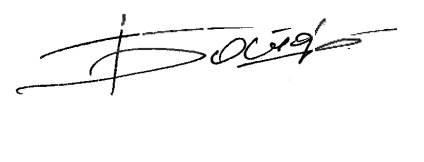 Начальник                                                                                     Е.В.Ботов